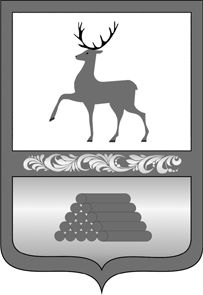      АДМИНИСТРАЦИЯ  ГОРОДСКОГО ОКРУГА СЕМЕНОВСКИЙ                                               НИЖЕГОРОДСКОЙ  ОБЛАСТИФИНАНСОВОЕ УПРАВЛЕНИЕ                                           ПРИКАЗот 26.09.2016                                                                                                  № 23ОБ УТВЕРЖДЕНИИ МЕТОДИКИ ПРОГНОЗИРОВАНИЯ ПОСТУПЛЕНИЙ ПО ИСТОЧНИКАМ ФИНАНСИРОВАНИЯ ДЕФИЦИТА  БЮДЖЕТА ГОРОДСКОГО ОКРУГА СЕМЕНОВСКИЙ НИЖЕГОРОДСКОЙ ОБЛАСТИВ соответствии с пунктом 1 статьи 160.2 Бюджетного кодекса Российской Федерации приказываю:
 
        1. Утвердить методику прогнозирования поступлений по источникам финансирования дефицита бюджета городского округа согласно приложению.

        2. Настоящий приказ подлежит размещению в сети Интернет на официальном сайте финансового управления администрации городского округа Семеновский Нижегородской области.        3. Контроль за выполнением настоящего приказа возложить на заведующего отдела учета и отчетности финансового управления администрации городского округа Гурову Л.А.Исполняющий обязанностизаместителя главы администрации,начальник финансового управления                                                        Л.П.Фомичева    Утверждено приказом финансового управления
                                                                         администрации городского округа Семеновский                         Нижегородской области областиот 26 сентября  N23         МЕТОДИКА ПРОГНОЗИРОВАНИЯ ПОСТУПЛЕНИЙ ПО ИСТОЧНИКАМ ФИНАНСИРОВАНИЯ ДЕФИЦИТА БЮДЖЕТА1.  Настоящая методика разработана в соответствии с постановлением Правительства Российской Федерации от 26.05.2016 года №469 «Об общих требованиях к методике прогнозирования поступлений по источникам финансирования дефицита бюджета» и определяет порядок расчета прогноза поступлений по источникам финансирования дефицита бюджета городского округа и условия, применяемые при формировании показателей источников финансирования дефицита бюджета городского округа(далее - методика прогнозирования), главным администратором которых является финансовое управление администрации городского округа Семеновский (далее - главный администратор).

2.  Перечень поступлений по источникам финансирования дефицита бюджета городского округа, в отношении которых главный администратор выполняет бюджетные полномочия:3. Планирование объема поступлений в части привлечения муниципальных заимствований осуществляется в соответствии с Основными направлениями долговой политики городского округа Семеновский Нижегородской области с учетом ограничений, установленных законодательством Российской Федерации, Нижегородской области, а также Соглашениями с Министерством финансов Нижегородской области       Процедура планирования строится с учетом следующих факторов:-объемов привлечения для погашения принятых по состоянию на 1 января соответствующего финансового года прямых и условных обязательств,-объемов привлечения для погашения вновь привлекаемых в течение соответствующего финансового года обязательств,-прогнозного объема дефицита,-прогнозного объема поступления иных источников (изменение остатков средств на счете бюджета и др.).Дополнительной информацией для расчетов являются:-объем и условия привлечения имеющихся прямых и условных обязательств,-долговая емкость бюджета,-долговая нагрузка по погашению долговых обязательств.Расчет прогнозного объема поступлений осуществляется в следующем порядке:


3.1. Получение кредитов от кредитных организаций бюджетами городских округов в валюте Российской Федерации:

а) используется метод прямого счета;

б) для расчета прогнозного объема поступлений учитываются:

- прогнозируемый объем дефицита и/или объем муниципальных заимствований, подлежащих погашению (если источником покрытия/погашения являются кредиты от кредитных организаций) на соответствующий финансовый год;

- действующие кредитные договоры и планируемые к заключению в соответствующем финансовом году;
в) формула расчета:

КР=(ДЕФ+ПОГ+ПГ+БК*К)-ИН, где:

КР - поступление кредитов от кредитных организаций по действующим (и планируемым к заключению) договорам в соответствующем финансовом году;

ДЕФ - прогнозируемый объем дефицита бюджета городского округа на соответствующий финансовый год;

ПОГ - суммарный объем платежей, подлежащих погашению, в соответствующем финансовом году;

ПГ-  объем платежей на возможное исполнение муниципальных гарантий в соответствующем финансовом году;БК - погашение областного кредита, на пополнение остатков средств на счете бюджета городского округа. В связи с тем, что данный бюджетный кредит неоднократно погашается в течение планируемого финансового года применяется К, равный количеству раз погашения данного бюджетного кредита в течение планируемого финансового года;ИН – объем поступлений по иным источникам (поступление от кредитов прошлых лет предоставленных юридическим лицам, изменение остатков средств на счете бюджета и др.)

3.2. Получение кредитов от других бюджетов бюджетной системы Российской Федерации бюджетами городских округов в валюте Российской Федерации:

а) используется метод прямого счета;

б) для расчета прогнозного объема поступлений учитываются:

- объем муниципальных заимствований, подлежащих погашению, если источником погашения являются бюджетные кредиты из бюджета субъекта Российской Федерации(при условии их распределения на областном уровне) на соответствующий финансовый год;

- действующие соглашения о получении бюджетных кредитов из областного бюджета и планируемые к заключению (при условии распределения бюджетных кредитов на областном уровне) в соответствующем финансовом году;

в) формула расчета:

БК=ДБК+ПБК+ОБК, где:

БК - получение бюджетных кредитов из областного бюджета в соответствующем финансовом году;

ДБК - действующее соглашение о получении бюджетного кредита;
ПБК - планируемый к заключению(при условии их распределения на областном уровне) в соответствующем финансовом году;ОБК – объем получения бюджетного кредита на пополнение остатков средств на счете бюджета3.3.  Возврат бюджетных кредитов, предоставленных юридическим лицам из бюджета городского округа Семеновский Нижегородской области в валюте Российской Федерации:

а) используется метод прямого счета;

б) для расчета прогнозного объема поступлений учитываются:

- условия возврата в бюджет городского округа принципалами исполненных администрацией городского округа Семеновский как гарантом обязательств по муниципальным гарантиям;

- оценка вероятности погашения принципалами исполненных администрацией городского округа Семеновский как гарантом обязательств по муниципальным гарантиям;

в) формула расчета:

Кюл = Кпл1 x К1 + Кпл2 x К2, где:

Кюл - поступление от возврата бюджетных кредитов, предоставленных юридическим лицам из бюджета городского округа, в соответствующем финансовом году;

Кпл1 - плановый возврат юридическими лицами бюджетных кредитов в бюджет городского округа в соответствующем финансовом году (на основании условий возврата в  бюджет городского округа принципалами исполненных администрацией городского округа Семеновский как гарантом обязательств по муниципальным гарантиям);

К1 - коэффициент вероятности погашения принципалами исполненных администрацией городского округа Семеновский как гарантом обязательств по муниципальным гарантиям;

Кпл2 - плановый возврат юридическими лицами бюджетных кредитов в бюджет городского округа в соответствующем финансовом году (на основании условий возврата в бюджет городского округа Семеновский принципалами планируемых к исполнению администрацией городского округа Семеновский как гарантом обязательств по муниципальным гарантиям);

К2 - коэффициент вероятности погашения принципалами планируемых к исполнению администрацией городского округа Семеновский как гарантом обязательств по муниципальным гарантиям.

Коды бюджетной классификации источников финансирования дефицита бюджета Наименование кодов бюджетной классификации источников финансирования дефицита бюджета 000 01 02 00 00 04 0000 710 Получение кредитов от кредитных организаций бюджетами городских округов в валюте Российской Федерации 000 01 03 01 00 04 0000 710 Получение кредитов от других бюджетов бюджетной системы Российской Федерации бюджетами городских округов в валюте Российской Федерации 000 01 06 05 01 04 0000 640 Возврат бюджетных кредитов, предоставленных юридическим лицам из бюджетов городских округов в валюте Российской Федерации 